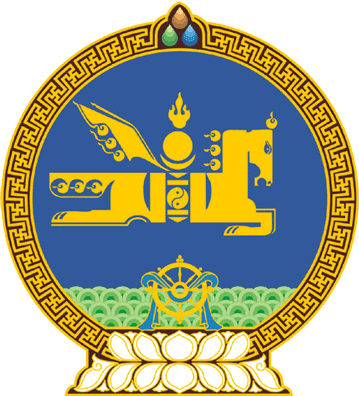 МОНГОЛ УЛСЫН ИХ ХУРЛЫНТОГТООЛ2019 оны 02 сарын 01 өдөр     		            Дугаар 11                     Төрийн ордон, Улаанбаатар хотГ.Занданшатарыг Засгийн газрынгишүүн-Монгол Улсын сайд,Засгийн газрын Хэрэг эрхлэх газрындаргын үүрэгт ажлаас чөлөөлөх тухайМонгол Улсын Үндсэн хуулийн Хорин тавдугаар зүйлийн 1 дэх хэсгийн 6 дахь заалт, Монгол Улсын Засгийн газрын тухай хуулийн 21 дүгээр зүйлийн 2 дахь хэсгийг үндэслэн Монгол Улсын Их Хурлаас ТОГТООХ нь:1.Монгол Улсын Их Хурлын даргаар сонгогдсон тул Гомбожавын Занданшатарыг Монгол Улсын Засгийн газрын гишүүн-Монгол Улсын сайд, Засгийн газрын Хэрэг эрхлэх газрын даргын үүрэгт ажлаас чөлөөлсүгэй.2.Энэ тогтоолыг 2019 оны 02 дугаар сарын 01-ний өдрөөс эхлэн дагаж мөрдсүгэй. 	МОНГОЛ УЛСЫН 	ИХ ХУРЛЫН ДЭД ДАРГА 				  Л.ЭНХ-АМГАЛАН 